Информацияо работе с обращениями граждан в Алтайском краевомЗаконодательном Собрании за 2019 годЗа 2019 год в Алтайское краевое Законодательное Собрание поступило 1083 обращений граждан, что на 28% больше, чем в 2018 году (843) и на 50% больше, чем в 2017 году (719).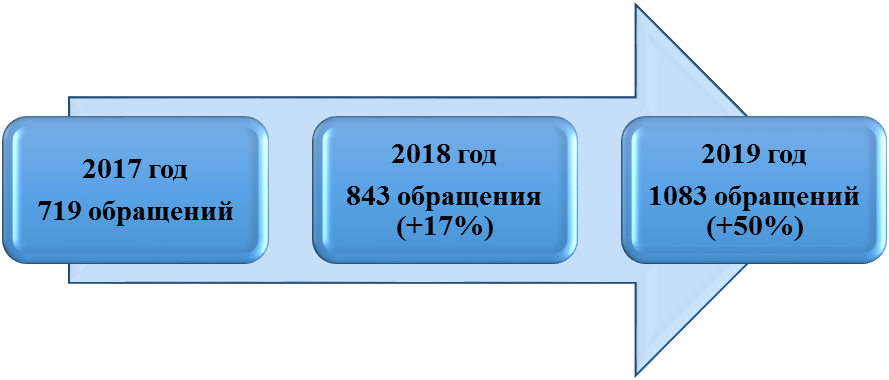 Из общего количества обращений, поступивших в Алтайское краевое Законодательное Собрание, 164 (15%) поступили в форме электронного документа через интернет-приемную на сайте Алтайского краевого Законодательного Собрания, 432 (40%) в письменной форме и 487 (45%) устно в ходе личных приемов должностными лицами Алтайского краевого Законодательного Собрания. Количество обращений, направленных в Алтайское краевое Законодательное Собрания иными государственными органами для рассмотрения по компетенции в 2019 году составило 28 обращений, что на 39% меньше по сравнению с 2018 годом (39 обращений).Результаты рассмотрения обращений граждан,поступивших в Алтайское краевое Законодательное СобраниеПо содержанию и характеру поставленных вопросов обращения граждан рассмотрены постоянными комитетами Алтайского краевого Законодательного Собрания в соответствии с вопросами их ведения.ТемаЧисло обращенийДоля,в %Труд и занятость, социальное обеспечение, образование, культура27525Оказание медицинской помощи, лекарственное обеспечение, установление инвалидности20319ЖКУ, капремонт многоквартирных домов, деятельность управляющих компаний и ТСЖ14313Законодательство, деятельность органов власти, административные правонарушения13212Строительство и реконструкция дорог,  транспортное обслуживание населения,  газификация12912Общественная безопасность, правосудие535Обеспечение жильем и улучшение жилищных условий363Земельные отношения, землепользование, аренда земли, лесное хозяйство, охрана окружающей среды343Бюджетное законодательство, налоги и сборы, контрольно-ревизионная деятельность272Иное515